Bell Schedule 2023/2024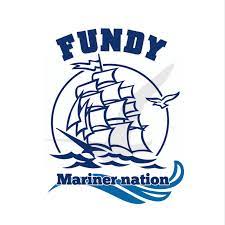 High School ScheduleO Canada & Music 8:20P1 8:30 to 9:30AI 9:30 to 10:00P2 10:05 to 11:05Break 11:05 to 11:25P3 11:25 to 12:25Lunch 12:25 to 1:05P4 1:10 to 2:10P5 2:15 to 3:15Middle School ScheduleHome Room 8:20 to 8:45P1 8:45 to 9:45Break 9:45 to 10:00P2 10:05 to 11:05P3 11:05 to 12:05Lunch in cafeteria 12:05 to 12:30Lunch or Play 12:30 to 1:00P4 1:05 to 2:05P5 2:10 to 3:15